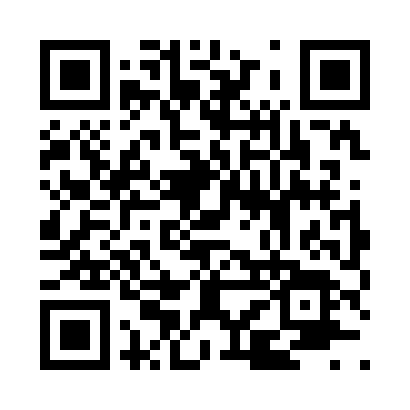 Prayer times for Branyan, Mississippi, USAMon 1 Jul 2024 - Wed 31 Jul 2024High Latitude Method: Angle Based RulePrayer Calculation Method: Islamic Society of North AmericaAsar Calculation Method: ShafiPrayer times provided by https://www.salahtimes.comDateDayFajrSunriseDhuhrAsrMaghribIsha1Mon4:225:4712:594:458:129:362Tue4:235:4712:594:468:129:363Wed4:235:481:004:468:119:364Thu4:245:481:004:468:119:355Fri4:245:491:004:468:119:356Sat4:255:491:004:468:119:357Sun4:265:501:004:468:119:348Mon4:275:501:004:478:109:349Tue4:275:511:014:478:109:3410Wed4:285:511:014:478:109:3311Thu4:295:521:014:478:109:3312Fri4:305:531:014:478:099:3213Sat4:305:531:014:478:099:3114Sun4:315:541:014:478:089:3115Mon4:325:541:014:478:089:3016Tue4:335:551:014:478:079:2917Wed4:345:561:014:478:079:2918Thu4:355:561:024:478:069:2819Fri4:365:571:024:478:069:2720Sat4:365:581:024:478:059:2621Sun4:375:581:024:478:059:2522Mon4:385:591:024:478:049:2523Tue4:396:001:024:478:039:2424Wed4:406:001:024:478:039:2325Thu4:416:011:024:478:029:2226Fri4:426:021:024:478:019:2127Sat4:436:031:024:478:019:2028Sun4:446:031:024:478:009:1929Mon4:456:041:024:477:599:1830Tue4:466:051:024:477:589:1731Wed4:476:051:024:467:579:16